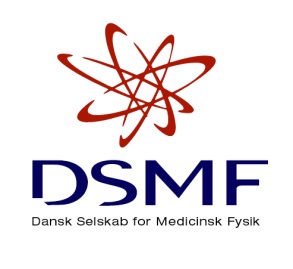 Eventuelle kommentarer kan skrives i boksen nedenfor:Denne side e-mailes sammen med CPD-skema (Excel) og alle relevante bilag til formanden for bedømmelsesudvalget senest 31. januar. CPD skema samt vejledning m.v. kan findes på: http://dsmf.org/medicinsk-fysik/cpd-systemet/CPD-SELVRAPPORTERING FOR ÅRNavn:  Arbejdssted:Grunduddannelse:  Uddannet hospitalsfysiker md/år:/Antal point kategori 1:Antal point kategori 2:Antal point kategori 3:Sum:DatoUnderskriftUnderskrift leder